Система за оценяване при провеждане на конкурс за длъжност „главен експерт в отдел „Управление на човешките ресурси“, Дирекция „Човешки ресурси и връзки с обществеността“На основание Наредбата за провеждане на конкурсите и подбора при мобилност на държавни служители, конкурсната комисия подготви три варианта на тест, всеки от който съдържа 15 затворени въпроса, свързани с устройството и функционирането на администрацията и с професионалната област на длъжността.Вариантът на верен отговор на всеки от въпросите е един. Всеки верен отговор носи на кандидита 1 точка, съответстваща на оценка 0.33. Минималният брой точки на база брой верни отговори, необходим за допускане до интервю, е за 11 верни отговори, съответстващи на оценка 3.67.Кандидатите, постигнали съответния резултат на база определен брой верни отговори - 11, 12, 13, 14 или 15 , ще бъдат уведомени лично на място за допуснатето/недопускането им до интервю. Интервюто с допуснатите кандидати ще се проведе на същия ден и в същата зала от 13.30 часа. Тежестта на оценката на кандидатите ще бъде по-висока в частта интервю. Коефициентът по който ще се умножава резултата от успешно решеният тест ще бъде 3 (три ), а коефициентът по който ще се умножи резултата от интервю, ще бъде – 4 (четири). Средноаритметична оценка за успешно издържано интервю е 4 (четири).За да посочите своя отговор, отбележете със знака Х избрания от Вас отговор със син цвят на химикалката. Например:		Като действителен отговор на съответния въпрос се приема само този, чиято буква е отбелязала със знака Х. За всеки въпрос трябва да е отбелязан не повече от 1 действителен отговор.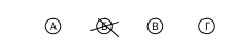 Времето за решаване на теста е 40 минути.                                ПРЕДСЕДАТЕЛ НА КОНКУРСНАТА КОМИСИЯ:        /П/                                                                                                /ИРИНА СТОЯНОВА/